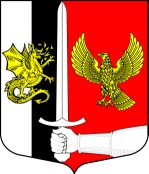 СОВЕТ ДЕПУТАТОВ МУНИЦИПАЛЬНОГО ОБРАЗОВАНИЯЧЕРНОВСКОЕ СЕЛЬСКОЕ  ПОСЕЛЕНИЕСЛАНЦЕВСКОГО МУНИЦИПАЛЬНОГО РАЙОНАЛЕНИНГРАДСКОЙ ОБЛАСТИРЕШЕНИЕ30.09.2019   № 8Об  объявлении  конкурса  на  замещение  должности главы администрации муниципального  образования  Черновское  сельское поселение Сланцевского муниципального района Ленинградской областиНа  основании  статьи  37  Федерального закона  от  6 октября 2003 года № 131-ФЗ  «Об  общих принципах  организации  местного  самоуправления  в  Российской Федерации», статьи  8 областного закона от 11 марта 2008 года  № 14-оз «О правовом регулировании муниципальной службы в Ленинградской области» и статьи  29 Устава муниципального образования Черновское сельское поселение Сланцевского муниципального района Ленинградской области,совет депутатов муниципального образования Черновское сельское поселение Сланцевского муниципального района Ленинградской области РЕШИЛ:1.Назначить проведение конкурса на замещение должности главы администрации Сланцевского муниципального района на  30 октября 2019 года. Конкурс провести в  администрации муниципального образования Черновское сельское поселение Сланцевского муниципального района, Ленинградская область, д. Монастырек, д. 16а,  в 11-00 часов.2.Обратиться к Главе администрации Сланцевского муниципального района Ленинградской области с предложением о назначении  3 членов  конкурсной комиссии согласно приложению 1.3.Назначить трех человек (половина от общего  числа членов конкурсной комиссии)  в состав конкурсной комиссии: - Филиппову Марину Александровну – депутата совета депутатов Черновского сельского поселения;- Логинова Владимира Степановича - депутата совета депутатов Черновского сельского поселения;- Гиржа Наталью Семеновну - депутата совета депутатов Черновского сельского поселения.4.Утвердить проект контракта с главой администрации муниципального образования Черновское сельское поселение Сланцевского муниципальногорайона  Ленинградской области согласно приложению 2.5. Определить следующий порядок работы конкурсной комиссии:- адрес: Ленинградская область, Сланцевский район, д. Монастырек, д. 16а;- прием  документов   осуществлять  ежедневно по рабочим дням  с  05октября по 24 октября 2019 года,  с 9.00 часов до 16.00 час. (обед с 12.00 час до 13.00 час.) в администрации Черновского сельского поселения Сланцевского муниципального района Ленинградской области, Сланцевский район, телефон (8 813 74) 66 549). 6. Назначить ответственным за прием документов Базуеву Валентину Петровнуглавного бухгалтера  администрацииЧерновского сельского поселения.7. Опубликовать настоящее решение  в газете «Знамя труда» и разместить на сайте администрации Черновского сельского поселения Сланцевского муниципального района Ленинградской области.Глава муниципального образования                                          М.А. Филиппова